Пояснительная запискак проекту постановления администрации Ханты-Мансийского района «О внесении изменений в постановления администрации Ханты-Мансийского района от 12.11.2018 №336 «Об утверждении муниципальной программы «Развитие спорта и туризма на территории Ханты-Мансийского района на 2019 - 2023 годы»Настоящий проект постановления «О внесении изменений в постановления администрации Ханты-Мансийского района от 12.11.2018 №336 «Об утверждении муниципальной программы «Развитие спорта и туризма на территории Ханты-Мансийского района на 2019 - 2023 годы»  (далее – Проект) вносится отделом по культуре, спорту и социальной политике администрации Ханты-Мансийского района в соответствии с решениями Думы Ханты-Мансийского района от 11.12.2020 года № 664 и 05.03.2021 года № 713, подготовлен в соответствии с постановлением администрации Ханты-Мансийского района от 07.09.2018 № 246 «О модельной муниципальной программе Ханты-Мансийского района, порядке принятия решения о разработке муниципальных программ Ханты-Мансийского района, их формирования, утверждения и реализации».Проектом предусматривается внесение изменений в целевые показатели муниципальной программы в соответствии с актуальными изменениями постановления Правительства Ханты-Мансийского автономного округа - Югры от 05.10.2018 № 342-п «О государственной программе Ханты-Мансийского автономного округа – Югры "Развитие физической культуры и спорта": Целевой показатель «Доля граждан среднего возраста (женщины: 30 - 54 года; мужчины: 30 - 59 лет), систематически занимающихся физической культурой и спортом, в общей численности граждан среднего возраста, %» в 2023 году увеличивается до 46,0%.Целевой показатель «Доля граждан старшего возраста, систематически занимающихся физической культурой и спортом, в общей численности граждан старшего возраста, %» увеличивается в 2021 году до 13,5%, в 2022 - до 14,0%, в 2023 - до 14,5%.Целевой показатель «Доля детей и молодежи, систематически занимающихся физической культурой и спортом, в общей численности детей и молодежи, %»  увеличивается в 2021 году до 81%, в 2022 - до 82,6%, в 2023 - до 83,9%.Целевой показатель «Доля лиц с ограниченными возможностями здоровья и инвалидов, систематически занимающихся физической культурой и спортом, в общей численности данной категории населения, %» в 2023 году увеличивается до 20,2%.Целевой показатель «Уровень обеспеченности населения спортивными сооружениями, исходя из единовременной пропускной способности объектов спорта, %» в 2023 году увеличивается до 83,8%.Целевой показатель «Доля населения, выполнившего нормативы Всероссийского физкультурно-спортивного комплекса «Готов к труду и обороне» (ГТО), от общей численности населения, принявшего участие в сдаче нормативов ГТО, %» увеличивается в 2021 году до 49%, в 2022 - до 50%, в 2023 - до 51%.Целевой показатель «Доля населения, выполнившего нормативы Всероссийского физкультурно-спортивного комплекса «Готов к труду и обороне» (ГТО), от общей численности населения, принявшего участие в сдаче нормативов ГТО, %, из них учащихся» увеличивается в 2021 году до 55%, в 2022 - до 58%, в 2023 - до 63%.Проектом предусматривается уточнение финансирования по муниципальной программе на 2021 год в сумме 107 037,3 тыс. рублей, на 2022 год в сумме 106 124,9 тыс. рублей, на 2023 год в сумме 106 260,7 тыс. рублей, в том числе в разрезе пунктов:по пункту 1.2. Основное мероприятие: Развитие и укрепление материально-технической базы спортивной и туристической инфраструктуры (показатели 8, 10) на 2021 год в сумме 1045,3 тыс. рублей, на 2022 год в сумме 132,9 тыс. рублей, на 2023 год в сумме 268,7 тыс. рублей; по пункту 1.2.6 Основное мероприятие: Разработка проектно-сметной документации на капитальный ремонт объекта: «Здание лыжной базы, назначение: нежилое, 1 – этажный, общая площадь 123.6 кв.м, инв. № 71:129:000:000031570, лит. А, адрес (местоположение) объекта: Тюменская область, Ханты-Мансийский автономный округ – Югра, Ханты-Мансийский район, сельское поселение Луговской, п. Луговской, ул. Гагарина, д.4б» на 2021 год в сумме 279,6 тыс. рублей;по пункту 1.2.9 наименование основного мероприятие меняется на: «Софинансирование мероприятий на расходы муниципальных образований по развитию сети спортивных объектов шаговой доступности» и корректируется выделение денежных средств: на 2021 год в сумме 446,8  тыс. рублей, на 2022 год в сумме 49,6 тыс. рублей, на 2023 год в сумме 182,0 тыс. рублей, в том числе за счет изменения размеров субсидии, предоставляемой бюджетом Ханты-Мансийского автономного округа – Югры.Таблица № 4 «Сводные показатели муниципальных заданий» дополнена строкой 3 с указанием целевого показателя муниципального бюджетного учреждения «Досуговый центр «Имитуй» на 2020-2023 годы.Проект постановления в установленном порядке размещен на официальном сайте администрации района hmrn.ru в разделе «Документы» - «Нормативно-правовые акты администрации района» - «Общественные обсуждения». Проект не содержит сведения, содержащие государственную и иную охраняемую законом тайну, сведения для служебного пользования, а так же сведения, содержащие персональные данные. Утвержденный правовой акт будет опубликован в районной газете «Наш район» и размещен на официальном сайте администрации района.Исполнитель: консультант отдела по культуре, спорту и социальной политике,Семыкин Константин Николаевич,телефон: 8(3467) 32-73-33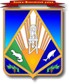 Муниципальное образованиеХанты-Мансийского автономного округа – ЮгрыХанты-Мансийский районЗАМЕСТИТЕЛЬ ГЛАВЫ ХАНТЫ-МАНСИЙСКОГО РАЙОНАПО СОЦИАЛЬНЫМ ВОПРОСАМпер. Советский, 2, г. Ханты-Мансийск,Ханты-Мансийский автономный округ – Югра (Тюменская обл.), 628001тел.: (3467) 33-95-58E-mail: soc@hmrn.ruhttp:www.hmrn.ru[Номер документа][Дата документа]ДОКУМЕНТ ПОДПИСАН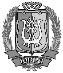 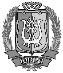 ЭЛЕКТРОННОЙ ПОДПИСЬЮСертификат  [Номер сертификата 1]Владелец [Владелец сертификата 1]Действителен с [ДатаС 1] по [ДатаПо 1]Т.В. Конкина